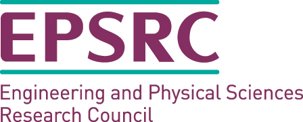 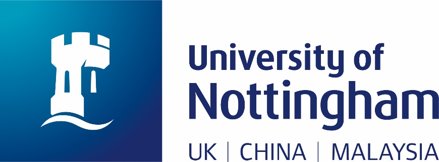 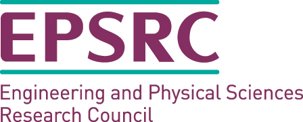 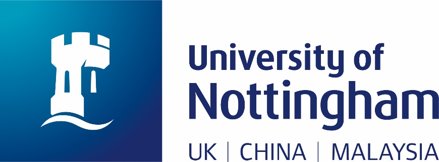 Revision Circuit: BuffersCurriculum: 
This resource can be used as a revision tool for the topic on buffer solutions either after the topic has been covered or as a pre-exam tool. The individual activities may also be used as teaching tools throughout the course. The resource is suitable to use for AQA, Edexcel, OCR.Aim: 
To consolidate understanding of buffer solutions, how they work, what they are for and how to answer exam questions on the topic.Objectives:
Through various techniques the student should improve or consolidate their understanding of buffers.How this resource can be used:If the class is small, the circuits may be able to be done in one lesson, for larger classes it may need to be split across 2 lessons. The activities could also stand alone as part of other lessons.1) Circuit activity (50 – 100 minutes):Starter (5 minutes):	
Begin by asking the class to consider what they currently know about buffers and how confident they are in their knowledge. Split the class into groups of 4 and briefly explain the 5 stations. Activity (40 - 80 minutes)Classroom is split into 5 sections. Each group is assigned a section and will work on that activity for 8-16 minutes (depending on length of lesson). Instructions for each activity are included in the activity pack. Discussion (5 - 10 minutes):	
To conclude, ask the students again what they currently know about buffers and how confident they are in their knowledge. Ask which activity they enjoyed most and which they felt was most helpful. Help students determine what type of learning may be best for them: visual, auditory or kinetic. Discuss what other topics/ subjects may be revised in more interactive ways.Feedback:
We are constantly looking for ways to improve these resources and would be very grateful if the teacher giving the lesson and the students involved with the activity, could provide feedback. The links can be accessed on a computer or a smartphone.Teacher feedback:
https://forms.office.com/Pages/ResponsePage.aspx?id=7qe9Z4D970GskTWEGCkKHhIKjMLK9DlHk3LxaBgd4N1UNU5LN1lWSTNBTjlOTUY0TjVDOUM1SkYxRS4u 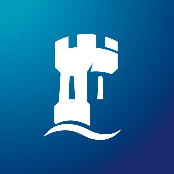 Orhttps://bit.ly/2PDG2e3 Student feedback:
https://forms.office.com/Pages/ResponsePage.aspx?id=7qe9Z4D970GskTWEGCkKHhIKjMLK9DlHk3LxaBgd4N1UMzJSMU1TVlg3N08zN0c4QTlNTFRGSDBNTy4u Orhttps://bit.ly/2UTx39f